PONTIFICIA‌ ‌UNIVERSIDAD‌ ‌
CATÓLICA‌ ‌DEL‌ ‌PERÚFACULTAD DE EDUCACIÓN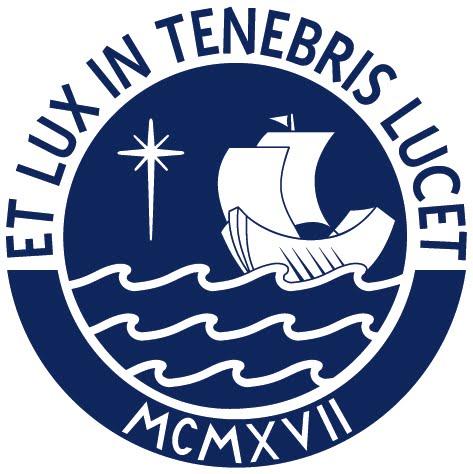  ‌ Título completo de la tesisTesis para obtener el título profesional de Licenciado en xxx que presenta:Nombres y Apellidos del autor‌ ‌Asesore(s): Nombres y Apellidos del asesor 1Nombres y Apellidos del asesor 2Lima, Año